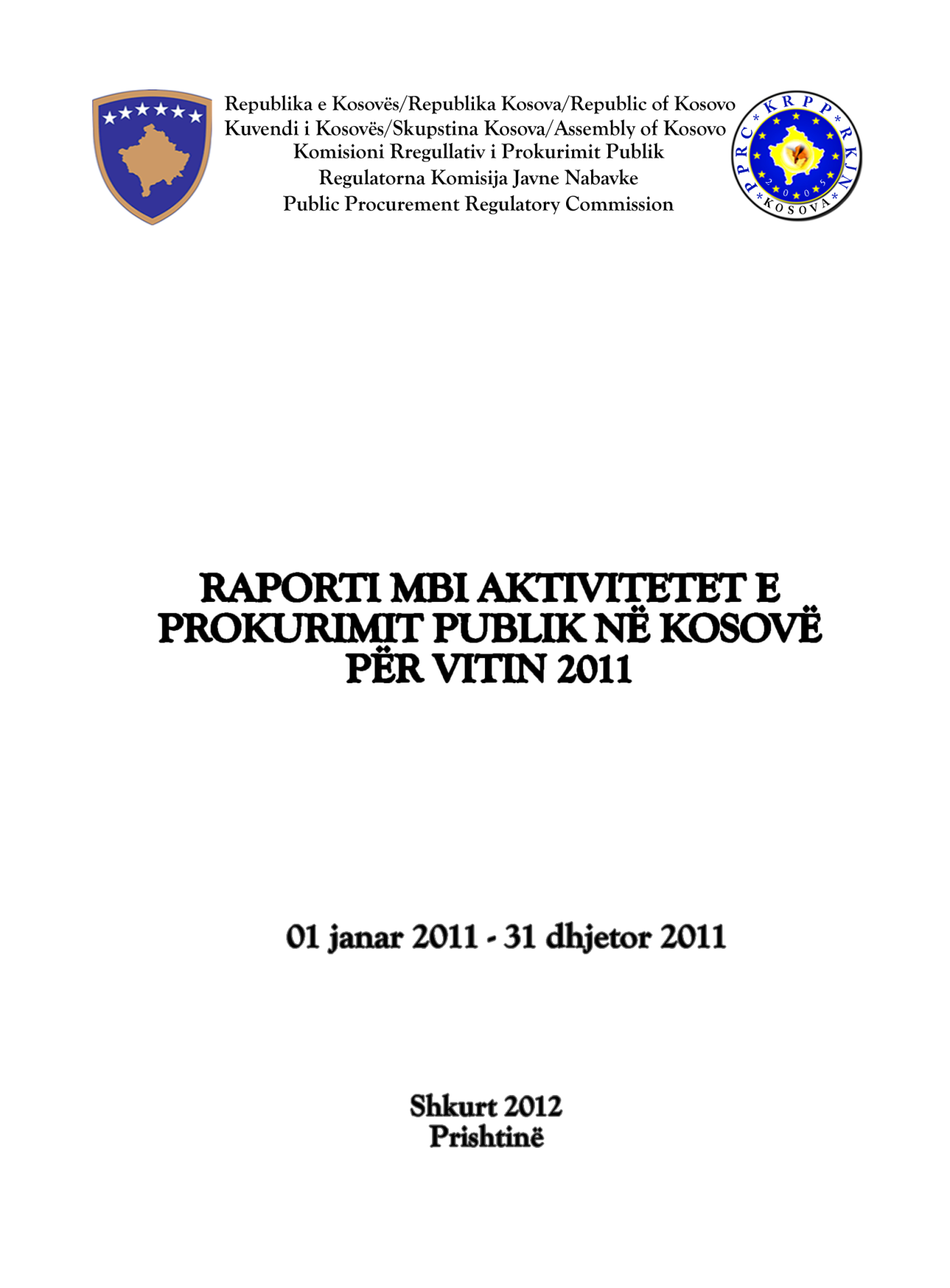 P Ë R M B A J T J A      HYRJE      Komisioni Rregullativ i Prokurimit Publik ...............................4Aktivitetet e Prokurimit Publik në Kosovë gjatë vitit 2011.........6  Aktivitetet  e  Komisionit Rregullativ të Prokurimit Publik gjatë vitit 2011...............................................................................35   Përmbyllje  dhe Rekomandime ...............................................44     Aneks:  Shpenzimet Buxhetore të KRPP-së për vitin 2011.......46H Y R J E          Duke u bazuar në Nenin 87.2.13 të Ligjit për Prokurim Publik, Nr. 04/L-042,  Komisioni  Rregullativ i Prokurimit Publik (KRPP) për çdo vit kalendarik të përgatisë dhe dorëzojë në Qeveri dhe Kuvend një raport vjetor që analizon aktivitetet e prokurimit publik në Kosovë për atë vit kalendarik, së bashku me rekomandimet për përmirësimin e sistemit të prokurimit publik dhe/ose përmirësimin e këtij ligji, raport ky që dorëzohet jo më vonë se në fund të Shkurtit të vitit vijues kalendarik        Ky raport është hartuar në përputhje të plotë me kërkesat e Ligjit për Prokurim Publik, duke paraqitur një analizë mjaft të detajuar mbi të gjitha aktivitetet e prokurimit publik te zhvilluara në Kosovë, sipas kontratave të nënshkruara publike gjatë periudhës 01 janar 2011 - 31 dhjetor 2011.          Përgatitja e këtij raporti përmbush edhe kërkesën e Nenit  87.2.12 të Ligjit për Prokurim Publik, sipas të cilit KRPP-ja duhet t’i grumbullojë, t’i analizojë dhe t’i publikojë informacionet për procedurat e prokurimit publik dhe kontratat e dhëna publike.          Është ky viti i shtatë me radhë që KRPP-ja përgatit një raport të tillë, duke u munduar që për çdo vit ta avancojë dhe ta kompletojë atë sa më shumë që të jetë e mundur, me qëllim që  Qeveria dhe Kuvendi i Kosovës, ta kenë një pasqyrë  të plotë mbi të gjitha aktivitetet e prokurimit publik në Kosovë të zhvilluara gjatë vitit 2011.            Ky raport do të jetë mjaft i mirëseardhur edhe për të gjitha institucionet financiare monetare ndërkombëtare që operojnë në Kosovë, sepse do të kenë në dispozicion një  raport në të cilin përfshihen aktivitet e prokurimit publik në Kosovë sipas burimeve të financimit, vlerave të kontratave të prokurimit, llojeve të aktiviteteve të prokurimit, si dhe procedurave të prokurimit. Raporti do të jetë i dobishëm edhe për donatorët e ndryshëm që mendojnë të investojnë në të ardhmen në Kosovë, pasi që, duke u bazuar në të dhënat e raportit, mund të konstatohet se 82,80 % e buxhetit për prokurime publike në Kosovë gjatë vitit 2011 janë shpenzuar përmes procedurës së hapur, që njihet si procedura më transparente në prokurimin publik.1. KOMISIONI RREGULLATIV I PROKURIMIT PUBLIK      Sipas Ligjit për Prokurimin Publik të Kosovës, Nr. 04/L-042, Komisioni Rregullativ i Prokurimit Publik ka përgjegjësinë kryesore për zhvillimin dhe funksionimin e përgjithshëm të rregullave të prokurimit publik dhe të sistemit të prokurimit publik të Kosovës përmes ushtrimit të autoritetit, kompetencave, funksioneve dhe përgjegjësive të cilat i janë dhënë shprehimisht me këtë ligj.Komisioni Rregullativ i Prokurimit Publik ka përgjegjësinë dhe autorizimin për:të publikoi në web faqen zyrtare të gjitha llojet e njoftimeve për kontratë që i dergojn autoritrtrt kontraktuese;tu ofroj opinione autoriteteve kontraktuese në lidhje me vendimet e tyre, veprat apo anashkalimet gjatë aktiviteteve të prokurimit dhe menaxhimit të kontratave;të vendosë rregulla të hollësishme për të siguruar zbatimin adekuat të këtij ligji nga autoritetet kontraktuese si dhe rregulla për përdorimin dhe ekzekutimin e secilën nga procedurat e përcaktuara në nenet 33-37 të këtij ligji; me kusht që, këto rregulla të jenë në përputhje me kërkesat dhe parimet e përcaktuara në këtë ligj si dhe çfarëdo kërkese të detyrueshme të BE-se për prokurim;të përgatisë dhe shpërndajë doracakë të prokurimit, udhëzues, formularë dhe modele standarde për dokumentet e tenderit dhe të kontratave sipas këtij ligji në dobi të autoriteteve kontraktuese dhe operatorëve ekonomik;të përforcojë vetëdijen ne mesin e autoriteteve kontraktuese dhe operatorëve ekonomik për legjislacionin e prokurimit publik si dhe objektivat, procedurat dhe metodat e tij;t’u japë ndihmë teknike dhe këshilla autoriteteve kontraktuese dhe operatorëve ekonomik për zbatimin dhe interpretimin e dispozitave të këtij ligji si dhe për të çdo dokument që nxirret nga KRPP;të nxjerrë dhe publikojë interpretime me shkrim te vendimeve administrative për të dyjat, autoritetet kontraktuese dhe operatorët ekonomik për zbatimin dhe interpretimin e dispozitave të këtij ligji dhe çdo dokumenti të nxjerrë nga KRPP-ja;të krijojë sisteme manuale dhe elektronike për monitorimin e zbatimit të këtij ligji nga ana e autoriteteve kontraktuese, duke përfshirë përgatitjen e formularëve të raportimit që duhet të plotësohen nga të gjitha autoritetet kontraktuese subjekte të këtij ligji;për çdo vit kalendarik të përgatisë dhe dorëzojë në Qeveri dhe Kuvend një raport vjetor që analizon aktivitetet e prokurimit publik në Kosovë për atë vit kalendarik, së bashku me rekomandimet për përmirësimin e sistemit të prokurimit publik dhe/ose përmirësimin e këtij ligji, raport ky që dorëzohet jo më vonë se në fund të shkurtit të vitit vijues kalendarik;të mbështesë IKAP dhe autoritetet tjera publike të trajnimit dhe arsimimit për të siguruar arritjen dhe mbajtjen e një niveli të lartë kompetence në radhët e zyrtarëve të prokurimit dhe profesionistëve të tjerë të prokurimit për zbatimin e praktikave të shëndosha të prokurimit dhe për respektimin e këtij ligji;të mbështesë zhvillimin e prokurimit elektronik, ankandit elektronik dhe komunikimit brenda fushës së prokurimit publik;të ndër veprojë dhe të bashkëpunojë me organizata të tjera brenda dhe jashtë vendit për çështjet që lidhen me prokurimin publik.të zhvilloj dhe implementoj rregullat e detajuara në lidhje me shitjen e aseteve të Autoriteteve Kontraktuese.        Komisioni Rregullativ i Prokurimit Publik përbëhet prej tre anëtarëve. Anëtarët e KRPP-së emërohen për një mandat prej pesë (5) vjetësh., të cilët propozohen nga Qeveria dhe emërohen nga Kuvendi i Kosovës. 
2. AKTIVITETET E PROKURIMIT PUBLIK NË KOSOVË GJATË VITIT 2011           Duke u bazuar në Nenin 87 pika .2.18 të Ligjit për Prokurim Publik, Nr. 04/L-042,  Komisioni  Rregullativ i Prokurimit Publik duhet të përgatisë dhe të mbajë një listë të plotë  të gjitha autoriteteve kontraktuese në Kosovë, të cilat janë të obliguara ta zbatojnë Ligjin për Prokurim Publik. Gjatë vitit 2011 në Kosovë janë evidentuar 161 autoritete kontraktuese.           Nga gjithsejt 161 autoritete kontraktuese sa kanë ekzistuar në Kosovë në fund të   vitit 2011, 158 autoritete kontraktuese me kohë i kanë dorëzuar raportet vjetore, 3 autoritete kontraktuese fare nuk i kanë dërguar raportet vjetore. Autoritetet kontraktuese, të cilat nuk i kanë dorëzuar raportet vjetore, janë tri komuna nga pjesa veriore e Kosovës si Komuna e Zveqanit, e Zubin Potokut dhe e Leposaviqit.	Përmes raporteve vjetore mbi kontratat e nënshkruara publike, të cilat autoritetet kontraktuese gjatë janarit të vitit 2012, i kanë dërguar në mënyrë elektronike, departamenti i TI-së dhe Statistika ka përgatitur Raportin përmbledhës vjetor për të gjitha prokurimet publike të zhvilluara në Kosovë gjatë vitit 2011.           Bazuar në raportet e dërguara nga autoritetet kontraktuese, shihet se gjatë vitit 2011 në tërë Kosovën janë nënshkruar 12310 kontrata publike të udhëhequra sipas Ligjit për Prokurim Publik të Kosovës, duke i përfshirë të gjitha llojet e vlerave të kontratave.          Në vazhdim të raportit do t’i paraqesim prokurimet publike në Kosovë sipas kontratave të nënshkruara gjatë vitit 2011. Duke pasur për bazë raportet e viteve paraprake, të përgatitura nga KRPP-ja sipas kërkesave të LPP-së, raporti në vijim   paraqet aktivitetet e prokurimit, pra të gjitha kontratat e nënshkruara nga autoritetet kontraktuese, duke bërë një analizë të kontratave të nënshkruara sipas burimeve të financimit, llojit të autoriteteve kontraktuese, sipas llojit të kontratave, vlerës së kontratave, procedurave të përdorura, aneks kontratave, operatorëve ekonomikë të shpërblyer me kontratë, afateve kohore të publikimit dhe kritereve të shpërblimit me kontratë. 	       Pra, raporti në vazhdim i pasqyron të gjitha aktivitetet e prokurimit publik të zhvilluara gjatë vitit 2011 në Kosovë, duke i analizuar dhe duke i krahasuar me vitet paraprake, me ç’rast do ta shohim trendin e zhvillimit të Prokurimit Publik në Kosovë.2.1. NUMRI I KONTRATAVE TË NËNSHKRUARA  GJATË VITIT 2011 Tabela 1Duke u bazuar në Ligjin e Prokurimit Publik të Kosovës, autoritetet kontraktuese janë të obliguara t’i paraqesin të gjitha kontratat e nënshkruara, duke përfshirë edhe ato me vlerë minimale.      Analizën e kontratave të nënshkruara po e fillojmë me ndarjen e autoriteteve kontraktuese në organizata buxhetore – Qeveritare, Kompani publike dhe të tjera-OJQ. Dihet mirëfilli se kjo ndarje nuk e paraqet një pasqyrë reale të financimit, pasi që një numër i konsiderueshëm i kompanive publike në Kosovë financohen ende nga BKK-ja. Sido që të jetë, ne do të mundohemi, duke u bazuar në këtë ndarje, ta pasqyrojmë numrin e kontratave të nënshkruara  në tabelën nr. 1 dhe në grafikonin nr. 1 gjatë tri viteve të fundit nga autoritetet kontraktuese në fjalë. 	Gjithashtu gjatë viti 2011 për herë të parë jan evidentuar edhe Kontratat Kornizë nga autoritetet kontraktuese. Pra tani kan filluar të përdoren këto llojë të kontratave sidomos vrehet nga autoritetet kontraktuese si Korporata Energjetike e Kosovës Sh.A., Posta dhe Telekomunikacioni i Kosoves SH.A , Ministria e Financave , Ministria e Shëndetësisë, K Prishtine, Gjykata Kushtetuese e Kosovës, NPH Iber Lepenc, Ministria e Integrimit Europian, Ministria e Punëve të Jashtme etj. Në tabelën nr. 1 po pasqyrojm pra numrin e përafërt të këtyre kontratave të raportuar nga autoritetet kontraktuese pasi që ky llojë I kontatave ka filluar të përdoret në masë të madhe vetem gjatë vitit 2011 pasi që vetem gjatë kësaj kohe është kompletuar legjislacioni dytësor për këtë llojë të kontartave. Vlera e këtyre kontratave është e pamundur të saktësohet pasi që kryesisht këto kontrata janë nënshkruar me çmim për njësi, por mund të konstatojm se vlera e tyre është e lartë pasi që kemi të bëjmë kryesisht me furnizime si derivatet dhe sherbime si sigurime të objekteve, mirmbajtje të objekteve etj. të cilat arrijnë një shumë të konsideruar në prokurimet e zhvilluara në Kosovë.Grafikoni  1 2.2. VLERA E KONTRATAVE TË NËNSHKRUARA GJATË VITIT 2011 Tabela 2Siq mund të vrejm nga tabela 2 kemi pasqyruar vlerën e kontratave të nënshkruara gjatë tri viteve të fundit. Kontratën për ndërtimin e Autostradës Morinë-Merdare, Rruga 7, e nënshkruar gjatë vitit 2010 në vlerë prej 659,813,399.88€ e kemi paraqit si kontratë të veqant pasi që kontrata në fjalë është kontratë me vlerë të madhe dhe sipas Ministris së Infrastruktures kjo kontratë është afatëgjate dhe vlera e parashikuar për vitin 2010 ishte 106,883,295.92€, ndersa vlera e parashikuar për vitin 2011 është 236.165.999,52€ të cilën po e pasqyrojm në grafikonin 2 . 	 Grafikoni 2Grafikoni 3Në bazë të klasifikimit të autoriteteve kontraktuese, si më lartë në tabelën nr.2 dhe grafikonin nr.3 po paraqesim vlerën e kontratave të nënshkruara, gjatë tri viteve të fundit.Grafikoni nr.4 e pasqyron strukturën, apo pjesëmarrjen e vlerës së kontratave të nënshkruara  gjatë vitit 2011. Organizatat buxhetore - qeveritare marrin pjesë me 51,57%, kompanitë publike  me 48,40%, derisa te autoritetet tjera – OJQ-të me  vetëm 0,03% në vlerën e përgjithshme të  kontratave të nënshkruara.   Grafikoni 42.3. VLERA E KONTRATAVE TË NËSHKRUARA GJATË VITIT 2011 SIPAS BURIMEVE TË FINANCIMITTabela  3 Në tabelën nr. 3 dhe grafikonin nr. 4 është pasqyruar vlera e kontratave të nënshkruara, duke pasur për bazë burimin e financimit. Nga të hyrat vetanake vlera e kontratave të nënshkruara gjatë vitit 2011 është 222.248.360,71€. Nga Buxheti i Konsoliduar i Kosovës vlera e kontratave të nënshkruara arrin 323,841,023.84 €, derisa nga donacionet vlera e kontratave të nënshkruara arrin 6.061.383,65€.  Grafikoni 4	Struktura e vlerës së kontratave të nënshkruara sipas burimeve të financimit pasqyrohet në grafikonin nr.5, ku të Hyrat vetanake të kompanive marrin pjesë me 40,25%, Buxheti i Konsoliduar i Kosovës me 58,66 %, kurse nga donacionet me 1,09 %.     Grafikoni 52.4. VLERA E KONTRATAVE TË NËNSHKRUARA GJATË VITIT 2011 SIPAS   LLOJIT TË PROKURIMIT  Tabela  4	Bazuar në llojin e prokurimit, që kontratat kanë  si objekt të tyre, në  tabelën nr. 4 dhe  grafikonin nr. 6, vlera e kontratave të nënshkruara për furnizime gjatë vitit 2011 arrin në 308,709,092.99 €.Vlera e  kontratave të nënshkruara për shërbime është 64,305,010.99€, kurse krahasuar me vitin paraprak kemi një rritje të lehtë gjë që paraqet trendin e njëjtë me vitet paraprake, pasi që nevoja për lloje të shërbimeve të ndryshme profesionale në vendin tonë shtohet nga dita në ditë, në varësi nga trendi i zhvillimit të përgjithshëm ekonomik. Vlera e  kontratave të nënshkruara për konkurs projektimi është 2,158,906.03 €.  	Ndërsa vlera e  kontratave të nënshkruara për punë arrin në 176.977.758,19€, dhe kësaj vlere nëse ja shtojm edhe vlerën e Autostradës Morinë- Merdar në shumë e planifikuar për vitin 2011, prejë 236.165.999,52€, vlera e kontratave për punë gjatë vitit 2011 arrinë në 413.143.757,71€.Grafikoni 6Grafikoni  7Grafikoni nr 7, paraqet strukturën, apo pjesëmarrjen e kontratave të nënshkruara, sipas vlerës në totalin e kontratave të nënshkruara gjatë vitit 2011. Kontratat për furnizime marrin pjesë me 55,90%. Kontratat për shërbime me 11,63%, kontratat për konkurse të projektimit me 0,39 %, ndërsa kontratat për punë marrin pjesë me 32,08% . Derisa në grafikonin nr.8 pasqyrohet struktura, apo pjesëmarrjen e kontratave të nënshkruara, sipas vlerës në totalin e kontratave të nënshkruara gjatë vitit 2011, ku vlerës së kontratave për punë i shtohet vlera e Autostradës Morinë-Merdare e paraparë për vitin 2011 prejë  236.165.999,52€ dhe vlera e gjithmbarshme e kontratave për punë gjatë vitit 2011 arrinë 413.143.757,71€ apo 52,43% në vleren e gjithëmbarshme të kontratave të nënshkruara. Grafikoni  82.5. VLERA E KONTRATAVE TË NËNSHKRUARA GJATË VITIT 2011 SIPAS   VLERËS SË PROKURIMIT   Tabela 5	Kontratat e nënshkruara, të ndara sipas llojit të vlerave të kontratave, në tabelën nr. 5 dhe në grafikonin nr.9, na pasqyrojnë se, sipas vlerës së madhe, vlera e kontratave të nënshkruara gjatë vitit 2011 është 362.942.453,16€.  Grafikoni  9      Kontratat e nënshkruara me vlerë të mesme arrijnë shumën prej 163,603,179.07€, vlera e kontratave të nënshkruara me vlerë të vogël është 23,111,720.20€. Vlera e  kontratave të nënshkruara me vlerë minimale është 2.493.415,77€.    Grafikoni  10	Në bazë të grafikonit nr.10, vërehet se pjesëmarrja e kontratave  me vlera të mëdha,  në vlerën e përgjithshme të kontratave të nënshkruara gjatë vitit 2011, është  65.73%. Kontratat me vlera të mesme marrin pjesë në vlerën e përgjithshme të kontratave të nënshkruara me 29.63%. Kontratat me vlerë të vogël marrin pjesë në vlerën e përgjithshme të kontratave të nënshkruara me 4.19%, derisa kontratat me vlerë minimale marrin pjesë me  0,45 %.  2.6. VLERA E KONTRATAVE TË  NËNSHKRUARA GJATË VITEVE 2009, 2010 DHE 2011 SIPAS PROCEDURAVE TË PROKURIMIT  Tabela 6  	Analiza e kontratave të nënshkruara, të ndara sipas llojit të procedurave në tabelën nr. 6 dhe në grafikonin nr.11, tregon se vlera e kontratave të nënshkruara sipas procedurës së hapur gjatë vitit 2011 është 457,187,278.28€. Sipas procedurës së kufizuar gjatë vitit 2011 autoritetet kontraktuese  kanë paraqitur prokurime në vlerë prej 7.450.000,80€. Vlera e  kontratave të nënshkruara sipas procedurës  konkurs projektimi, gjatë vitit 2011, është 2,158,906.02€, derisa vlera e kontratave të nënshkruara sipas procedurës së negociuar pas publikimit të njoftimit të kontratës, gjatë vitit 2011, është 26.600.075,83€. Kurse sipas procedures se negociuar pa publikim të njoftimit të kontratës është 34.295.214,22€ dhe vlera e kontratave të nënshkruara sipas procedurës kuotim i çmimeve, gjatë vitit 2010, është 21,971,811.73€.  Ndërkaq, sipas procedurës për vlerë minimale, vlera e kontratave të nënshkruara, gjatë vitit 2011, është 2.487.481,32€   Grafikoni 11 Grafikoni  12Analiza e strukturës, apo e pjesëmarrjes së procedurave të zbatuara gjatë vitit 2011, në grafikonin nr. 12, na pasqyron se pjesëmarrja e procedurës së hapur në vlerën  e përgjithshme të kontratave të nënshkruara  është  82,80%, e cila është nga procedurat e përdorura më së shumti dhe e njohur si procedura më transparente.	Gjatë vitit 2011 është përdor edhe procedura e Kufizuar e që pjesmarrja e vlerës së kontratave të nënshkruara është 1,35%. Gjithashtu edhe pjesëmarrja e procedurës së negociuar pas publikimit të njoftimit të kontratës është 4,82%. Dhe pjesëmarrja e procedurës së negociuar pa publikimit të njoftimit të kontratës gjatë vitit 2011 është  6,21%, e cila procedur pra ka shenuar një zvogëlim të theksuar krahasuar me vitet paraprake. Derisa gjatë vitit 2008 kjo pjesmarrje ishte 16.07%, gjatë vitit 2009  ishte 10.83%, dhe gjatë vitit 2010 kjo pjesmarrje ka rën në 7.02% dhe gjatë vitit 2011 ishte 6,21%. Shumë kjart shihet se pjesëmarrja e procedurës së negociuar pa publikimit të njoftimit të kontratës është në zvoglim e sipër, kjo tregon pra një trend mjaftë pozitiv rreth përdorimit të procedurave të prokurimit.    Derisa pjesëmarrja e procedurave sipas koutimit të çmimeve është 3,98% dhe sipas vlerës minimale merr pjesë me 0,45 %, kurse konkurset e projektimit marrin pjesë vetëm me 0,39 %  në vlerën e kontratave të gjithëmbarshme të nënshkruara gjatë vitit 2011.Prandaj, mund të konstatojmë se përdorimi sa më i madhë i procedurës së hapur   si edhe zvogëlimi në vazhdim i përdorimit të procedurës së negociuar pa publikim të njoftimit të kontratës, janë indikatorë  mjaftë shpresëdhënës për sistemin e prokurimin publik,  për ekonominë Kosovare dhe të ardhmen e saj drejtë integrimeve të BE-së.Grafikoni  13	Grafikoni 13 pasqyron përdorimin e procedurave të prokurimit te organizatat buxhetore apo Qeveritare. Derisa grafikoni 14 pasqyron perdorimin e procedurave të prokurimit të Kompanit Publike dhe grafikoni 15 paraqet perdorimin e procedurave të prokurimit te organizatat tjera- OJQ-të.Grafikoni  14Grafikoni  152.7. VLERA E KONTRATAVE TË  NËNSHKRUARA GJATË VITIT 2011 SIPAS LLOJIT DHE PROCEDURAVE TË  PROKURIMIT  Tabela 7Në tabelën nr. 7 dhe grafikonin nr. 16  kemi të pasqyruar vlerën e kontratave të nënshkruara sipas llojit dhe ndërthurjen e tyre me vlera të kontratave sipas procedurave të prokurimit gjatë vitit 2011. Këtu, pra, pasqyrohet secili lloj i prokurimit ndaj procedurës së zbatuar të prokurimit.   Grafikoni  162.8. KONTRATAT E NËNSHKRUARA DHE ANEKSKONTRATAT     Tabela 8	Siç shihet nga tabela e mësipërme nr.8 vlera e kontratave të nënshkruara gjatë vitit 2011 është 546,667,767.41€, me një pjesëmarrje prej 99.01% në vlerën e gjithëmbarshme të kontratave të nënshkruara, kurse vlera e anekskontratave arrin në 5.483.000,79€, apo me pjesëmarrje 0.99% në vlerën e gjithëmbarshme të kontratave të nënshkruara e që është 552.150.768,20€ . 2.9. VLERA E KONTRATAVE TË  NËNSHKRUARA  SIPAS OPERATORËVE EKONOMIK  VENDORË  DHE JOVENDORË  Tabela 9 	Nga analiza e bërë  vlerës së kontratave të nënshkruara gjatë vitit 2011, të ndara sipas shpërblimit me kontratë në operator ekonomik vendor dhe jovendor, në tabelën 9, grafikonin 17, del se vlera e kontratave të dhëna operatorëve vendor është 411,401,311.14€,   kurse pjesëmarrja në vlerën e përgjithshme të kontratave të nënshkruara gjatë vitit 2011 është 74.51%. Derisa vlera e kontratave të nënshkruara gjatë vitit 2011 nga operatorët jovendor është 140.749.457,06€ dhe me pjesëmarrje prej 25.49% në strukturën e përgjithshme të kontratave të nënshkruara gjatë vitit 2011.   Grafikoni 172.10. VLERA E KONTRATAVE TË  NËNSHKRUARA  SIPAS AFATIT KOHOR PËR PUBLIKIM Tabela 10	Të dhënat në tabelën nr. 10, vlera e kontratave të nënshkruara nga autoritetet kontraktuese me afate normale kohore është 404,670,040.76 € dhe me pjesëmarrje prej 73.29 % në vlerën e gjithëmbarshëm të kontratave të nënshkruara gjatë vitit 2011. Kurse vlera e kontratave të nënshkruara të publikuara me afat të shkurtuar arrin në 147,480,727.44€, gjegjësisht me pjesëmarrje prej  26.71% në numrin e përgjithshëm të kontratave të nënshkruara gjatë vitit 2011.2.11. VLERA E KONTRATAVE TË  NËNSHKRUARA   SIPAS   KRITERIT PËR DHËNIE KONTRATE     Tabela 11Siç shihet në tabelën nr. 11 vlera e kontratave të nënshkruara nga autoritetet kontraktuese, sipas kriterit për dhënie çmimi më i ulët, është  466,774,789.71 €, me pjesëmarrje prej 84.54% në vlerën e gjithëmbarshëm të kontratave të nënshkruara gjatë vitit 2011. Ndërkaq, vlera e kontratave të nënshkruara sipas kriterit për dhënie çmimi ekonomikisht më të favorshëm arrin në 85,375,978.49€, gjegjësisht me pjesëmarrje prej 15.46%  në numrin e përgjithshëm të kontratave të nënshkruara gjatë vitit 2011.2.12. NUMRI MESATAR I OFERTUESVE QË KAN KONKURUAR PËR NJË TENDER GJATË VITIT 2011	Grafikoni nr. 18 na pasqyron numrin mesatar të ofertuesve që kan konkuruar për një tender apo prokurim në Kosovë gjatë gjithë muajve të vitit  2011. Derisa mesatarja gjatë vitit  delë se për një tender kanë ofertuar 5,10. Pra, mund të konstatojm se konkurenca në prokurimin publik gjatë vitit 2011 ishte në një nivel të mirë.Grafikoni 182.12.   VLERA E KONTRATAVE TË NËNSHKRUARA GJATË VITEVE 2007-2011 Grafikoni 18.a2.13. VLERA E KONTRATAVE TË NËNSHKRUARA NË RAPORT ME  BPV  NË  KOSOVË GJATË VITIT 2011	Vlera e përgjithshme e prokurimeve publike  gjatë vitit 2011, është  552,150,768.20 €, gjë që paraqet 11.88% të BPV (bruto produkti vendor në vitin 2011 në Kosovë  =  4.649.000.000,00€.). Grafikoni 19 në vazhdim paraqet këte pjesëmarrje.  Grafikoni  19Grafikoni  20Në grafikonin nr. 20  pasqyrohet pjesëmarrja e kontratave të nënshkruara bashkë me vlerën e parashikuar për vitin 2011 të Autostraden Morinë – Merdar (552,150,768.20€ + 236.165.999,52€= 788.316.767,72 ) në BPV e që ishte 4.649.000.000,00€. 2.14    NUMRI DHE VLERA E KONTRATAVE TË NËNSHKRUARA NË KOSOVË  NGA AUTORITETET KONTRAKTUESE GJATË VITIT 20112.15    KONTRATAT E NËNSHKRUARA  ME VLERË MBI 2.000.000,00 € NGA     AUTORITETET KONTRAKTUESE GJATË VITIT 20113.  AKTIVITETET E KOMISIONIT RREGULLATIV TË PROKURIMIT PUBLIKDuke u bazuar në neni 42 të LPP të Kosovës Nr. 04/L-042, çdo autoritet kontraktues duhet të bëjë publikimin e njoftimeve për kontratë të të gjitha llojeve sa herë që përdor procedura të hapura, të kufizuara, ose të negociuara pas publikimit të njoftimit të kontratës në ueb faqen zyrtare të KRPP-së: http://krpp.rks-gov.net  Departamenti për Teknologji Informative dhe Statistika ka filluar t’i publikojë Njoftimet për kontratë në ueb-faqen elektronike prej muajit korrik 2007, duke vazhduar edhe gjatë vitit 2008, 2009, 2010 dhe  2011, të cilat po i paraqesim  në grafikonin  në vazhdim. Grafikoni  21	Duke e analizuar grafikonin nr. 21 konstatojmë se publikimi i njoftimeve për kontratë gjatë vitit 2011 është 4880,njoftimet për dhënie të kontratës janë rritur në 5846. Si shihet numri i njoftimeve për dhënie ka një rritje në krahasim me vitin paraprak, ndërsa në këtë rritje ka ndikuar publikimi i njoftimeve për dhënie të kontratave me vlerë të vogël – kuotimi i çmimeve. Derisa njoftimet per anulim janë zvogluar krahasuar me vitet paraprake, pra gjatë vitit 2011 janë publikuar 1682 njoftim anulime.      Grafikoni 22	Në grafikonin nr. 22 pasqyrohet  numri i njoftimeve për kontratë dhe njoftimet e anulimeve të publikuara gjatë muajve të vitit 2011. Krahasuar me vitin paraprak, njoftimet e anuluara kanë qenë 37% në raport me njoftimet për kontratë, derisa gjatë vitit 2011 kemi zvoglim të anulimeve në 34%.    Grafikoni 23	Grafikoni nr. 23 pasqyron strukturën apo pjesëmarrjen e arsyeve të anulimit të tenderëve gjatë vitit 2011. Siç vërehet, pra 82,22% të arsyeve të anulimeve janë bërë për shkak se janë pranuar më pak se dy tenderë të përgjegjshëm apo kërkesa për pjesëmarrje. 	Monitorimi i vazhdueshëm i Dep. të TI-së së KRPP-së dhe Dep. Të TI-së së MAP ka sjellë një kontroll më të madh dhe funksionim të panderprerë të web faqes së KRPP-së.	Më poshtë në tabelën nr. 12 tregohen disa statistika të përgjithhsme mbi përdorimin e web faqes së KRPP-së gjatë vitit 2011:Tabela 12*  *  *	Komisioni Rregullativ i Prokurimit Publik gjatë vitit 2011, ka dhënë një kontribut të theksuar në pregaditjen e Ligjit të ri për Prokurim Publik Nr. 04/L-042, i cili është aprovuar nga Kuvendi i Republikës së Kosovës më 29 gusht 2011, është shpallur nga Presidentja e Republikës së Kosovës me Dekretin Nr. DL-032-2011, më datën 31 gusht 2011, kurse ka hyrë në fuqi nga data 05 tetor 2011. Gjatë muajit dhjetor të vitit 2011, Komisioni Rregullativ i Prokurimit Publik përmes Departamentit të Rregullave në bashkëpunim me Implementuesin e Projektit për Prokurimit Publik në Kosovë  - Konzorciumin “ Planet ” i financuar nga Zyra Ndërlidhëse e Komisionit Europian në Prishtinë, ka finalizuar dhe shpallur 70 pjesë të legjislacionit  dytësor për prokurim publik. Të gjitha këto pjesë të legjislacionit dytësor kanë hyrë në fuqi më 01.01.2012, dhe  përbëjnë rrethë 85 % të legjislacionit dytësor të nevojshëm për implementimin e legjislacionit për prokurim publik. 	Aktet dytësore, të aprovuara nga Komisioni Rregullativ i Prokurimit Publik janë përgatitë në tri versionet gjuhësore dhe janë publikuar në ueb-faqen e KRPP-së: http://krpp.rks-gov.net   Këto akte dytësore kanë të bëjnë me të gjitha dosjet tenderike për të gjitha procedurat e prokurimit, njoftimet për kontratë dhe për dhënje të kontratës, Kodin Etik të Prokurimit, dokumentet për Misionet Diplomatike, si dhe formullarë tjerë të cilët zyrtarët e prokurimit i zbatojnë gjatë punës së përditëshme. 	Gjatë vitit 2011, KRPP-ja përmes Departamentit të Rregullave ka përgatitë gjashtë Udhëzime  Administrative:Udhëzimi Administrativ Nr. 01/2011/KRPP, për interpretim të paragrafit 3 të nenit 58 të Ligjit Nr. 03/L-241 për Prokurimin Publik, i cili ka hyrë në fuqi më 11.03.2011;Udhëzimi Administrativ Nr. 02/2011/KRPP, për interpretimin e nenit 59 të  Ligjit Nr. 03/L-241 për Prokurimin Publik, i cili ka hyrë në fuqi më 11.03.2011;Udhëzimi Administrativ Nr. 03/2011/KRPP, për interpretimin e paragrafëve 1 dhe 2 të nenit 13 të Ligjit Nr. 03/L-241 për Prokurimin Publik, i cili ka hyrë në fuqi më 15.03.2011;Udhëzimi Administrativ Nr. 04/2011/KRPP, për zbatim të drejtë të nenit 51 dhe 52 të Ligjit Nr. 03/L-241 për Prokurimin Publik, i cili ka hyrë në fuqi më 19.05.2011;Udhëzimi Administrativ Nr. 05/2011/KRPP për monitorimin e publikimit të njoftime për prokurimin publik, i cili ka hyrë në fuqi më 19.05.2011; Udhëzimi Administrativ Nr. 06/2011/KRPP për specifikimin e sasive në formularin standard të përshkrimit të çmimeve të Dosjes së tenderit, i cili ka hyrë në fuqi më 06.06.2011.	Departamenti i Rregullave të KRPP-së gjatë vitit 2011, duke ju përgjigjur kërkesave të autoriteteve kontraktuese dhe operatorëve ekonomik ka dhënë 77 interpretime me shkrim -përmes arkivit të KRPP-së, 301 interpretime përmes adresës elektronike - info.krpp@rks-gov.net,  si dhe 904  interpretime përmes telefonit në kuadër të tavolinës ndihmëse e cila funksionin në kuadër të KRPP-së.                                              *    *   *	Të gjitha ligjet për prokurim publik të cilat kanë qenë në fuqi në Kosovë që nga viti 2004 deri në vitin 2010, kanë kërkuar në mënyrë obligative trajnimin e zyrëtarëve të prokurimit në afat prej 10 ditësh. Ligji për Prokurim Publik nr. 03/L-241, i cili ka hyrë në fuqi më 01.12.2010, si dhe Ligji  Nr. 04/L-042, i cili ka hyrë në fuqi më 05.10.2011, kërkojnë që trajnimi i zyrëtarëve të prokurimit të zgjatet në  15-ditë, duke i klasifikuar trajnimet në dy nivele: në trajnim themelor dhe në trajnim të avansuar. Duke u bazuar në këtë kërkesë ligjore KRPP-ja  në bashkëpunim me Institutin Kosovar për Administratë Publike, gjatë viteve 2010 - 2011 kanë organizuar trajnimin e zyrëtarëve të prokurimit të autoriteteve kontraktuese të Kosovës. Trajnimet gjatë kësaj periudhe i kanë ndjekur 521 vijues, të shpërndarë në 13 grupe, kurse provimin me sukses e kanë kryer 489 zyrëtarë të prokurimit të cilët janë pajisur me çertifikatën themelore për prokurim publik, të vlefëshme për tri vite. Vijues të këtyre trajnimeve kanë qenë zyrëtarët e prokurimit të të gjitha autoriteteve kontraktuese të Kosovës, duke përfshirë institucionet qeveritare të Kosovës, kompanitë publike si dhe disa OJQ. 	Grafiku i mëposhtëm paraqet numrin e zyrëtarëve të çertifikuar për prokurim publik gjatë periudhës 2005 - 2011.Grafikoni 26Trajnimet e nivelit të avansuar për prokurim publik sipas kërkesave të ligjit Nr. 04/L-042, kanë filluar të mbahen gjatë muajit dhjetor të vitit 2011. Të drejtën për vazhdimin e këtyre trajnimeve e kanë pasur të gjithë zyrëtarët e prokurimit të cilët paraprakisht e kanë përfunduar trajnimin në nivelin themelor. Trajnimet në këtë nivel i kanë vazhduar 457 zyrëtarë të prokurimit, kurse deri në fund të vitit 2011, janë perfunduar dy modulet e para.

 *  * *	Departamenti për monitorim dhe mbikqyrje i KRPP –së kryen detyrat e monitorimit dhe mbikqyrjes së aktiviteteve të prokurimit nëpër Autoritetet Kontraktuese duke u mbështetur në nenin 88.1 dhe 88.2 të LPP-së nr.02/L-042 Departamenti i monitorimit dhe mbikqyrjes ka kompetenca,autoritet dhe përgjegjësin të vëzhgoi , mbikqyr dhe monitoroi zbatimin e dispozitave të këtij ligji dhe rregullave të nxjerra nga KRPP-ja sipas autorizimit të këtij ligji.Planifikimi i monitorimeve të rregullta dhe realizimi i tij	Departamenti për monitorim dhe mbikqyrje për vitin 2011 ka paraparë monitorimin e dyzet(40) autoriteteve kontraktuese .Departamenti për monitorim dhe mbikqyrje ka realizuar planin 100%, pasi që gjatë vitit kalendarik 2011 ka monitoruar të dyzet (40) autoritetet kontraktuese të planifikuara,me gjithsejt 218 aktivitete të prokutimit. 	Gjatë monitorimit të aktiviteteve kontraktuese nga departamenti i monitorimit janë  konstatuar këto  shkelje – mosrespektime të neneve të LPP-së nr.02/L-99 dhe Rregullores së prokurimit publik:Nenet e LPP-së nr.02/L-99 me pjesmarrje më të lartë të mosrespektimitShkeljet - mosrespektimet  e evidentuara të rregullores së PP-kë:Neni 8.1 – Mungon numri i prokurimit në një(1) rastëNeni 20.1 –Mungon vendimi i komisionit vlerësues në dy(2)rasteNeni 20.2a- deklaratat nën betim të Komisionit vlerësues në 18 rasteNeni 29.15 –Fillimi i vlerësimit të ofertave më vonë se 96 orë nga hapja e ofertave në 14 rasteShkelje - mosrespektimet të kodit të etikës së PPNeni 5.2-konflikti i interest në dy(2) rasteMonitorimet sipas rastit	Poashtu departamenti për monitorim dhe mbikqyrje gjatë vitit 2011 ka realizuar gjashtë(6) monitorime sipas rastit – kërkesës së AK.Vëzhgimi i procesit të hapjeve publike	Departamenti për monitorim dhe mbikqyrje gjatë vitit 2011  ka marr pjesë në dy raste në cilësin e vëzhguesit, në hapjet publike  në ministrinë e Infrastrukturës  me kërkesën e Zyres së prokurimit të kësaj  Ministrie.Synimet e Departamentit për Monitorim dhe Mbikqyrje për vitin 2012	Departamentit për Monitorim dhe Mbikqyrje për vitin 2012 ka planifikuar numër më të vogël të monitorimeve pasi që këtë vitë departamentit parashef se do të ketë numër më të madh: -në monitorimet sipas rastit – kërkesës ,-hetimin  e aktiviteteve të promurimit dhe aktiviteteve të menaxhimit të kontratave publike -Monitorimet duke i përcjell njoftimet,si dhe raste tjera të cilat mund të paraqiten gjatë punës së departamentit në këtë vit.4.  PËRMBYLLJE DHE REKOMANDIME	Nga të gjitha të dhënat e pasqyruara në këtë analizë të prokurimit publik të zhvilluar gjatë vitit 2011 dhe duke krahasuar me periudhat paraprake mund të raportojm një përparim në fushën e prokurimit publik në Kosovë, këtë përparim e raporton edhe Komisioni Europian në Raportin e Progresit gjatë vitit 2011.	Ndër treguesit më të mirë të rezultateve të arritura  të përmirësimit të sistemit të prokurimit publik në përgjithësi janë ndryshimi i LPP dhe harmonizimi me Direktivat e BE-së, rritja e përdorimit të procedurës së hapur në prkurim publik, zvoglimi i prdorimit të procedurës së negociuar pa publikim të njoftimit për kontrat dhe zvoglimi i anulimit të njoftimeve për kontrat. 	Prandaj, Versioni i ri i ligjit të Prokurimit Publik është miratuar në gusht dhe ka hyrë në fuqi në tetor të vitit 2011, i cili rregullon shumicën e mangësive të ligjit paraprak, si dhe rrit në masë të konsiderueshme përputhshmërinë me standardet evropiane.  	Komisioni Rregullativ për Prokurim Publik gjatë vitit 2011 në bashkëpunim me Implementuesin e Projektit për Prokurimit Publik në Kosovë  - Konzorciumin “ Planet ” i financuar nga Zyra Ndërlidhëse e Komisionit Europian në Prishtinë, ka finalizuar 70 pjesë të legjislacionit  dytësor për prokurim publik. Të gjitha këto pjesë të legjislacionit dytësor kanë hyrë në fuqi më 01.01.2012. Gjithashtu gjatë vitit 2011 KRPP ka lëshuar disa udhëzime administrative të cilat e kanë ndihmuar  funksionimin e prokurimit publikë.  	Tregues tjerë të rëndsishëm që pasqyrojn trndin e zhvillimit të prokurimit publik janë:Pjesëmarrja e vlerës së kontratave të nënshkruara për punë gjatë vitit 2011 e që ishte 52,43%.Pjesëmarrja e vlerës së kontratave të nënshkruara sipas procedurës së hapur 	gjatë vitit 2011 prejë 82,80%, duke i shtuar edhe procedurën e kufizuar prejë 1,35% e cila është përdorur gjatë këtij viti, e cila nënkuptohet si procedur e hapur dhe mjaftë transparente. Pjesëmarrja e vlerës së kontratave të nënshkruara sipas procedures së  negociuar pa publikim të njoftimit për kontrat e cila gjatë vitit 2011 ishte 6,21% . Përdorimi i kësaj procedure e njohur edhe si procedura e drejtëpërdrejt njëburimore në prokurimit publik në Kosovë ka pasur një zvoglim të theksuar gjatë këtyre viteve, derisa në vitin 2008 ishte 19%, dhe 2009 ishte 11%, në vitin 2010 deri 7%, dhe gjatë vitit 2011 zbretë në 6,21%.Tregues tjetër është edhe anulimi i njoftimeve për kontratë. Gjatë vitit 2010 anulimi i njoftimeve në raport me publikimin e njoftimeve për kontrat ishte 37%, derisa gjatë vitit 2011 ky numër i anulimeve është zvogluar në 34%. Zhvillimin dhe transparencën e prokurimit publik në Kosovë e tregon edhe pjesëmarrja e OE jovendor që kanë përfituar kontrata gjatë vitit 2011, e cila arrinë në 25,49% në vlerën e gjithëmbarshme të kontratave të nënshkruara.Numri mesatar i ofertuesve që kan konkuruar për një tender gjatë vitit 2011 është 5,10.Pjesëmarrja e vëlerës së kontratave të nënshkruara në BPV gjatë vitit 2011 ishte 16,96%, e cila pjesmarrje përafërsisht e ka përcjell edhe vitet e kaluara.Në web faqen e prokurimit publik të KRPP-së prej qershorit të vitit 2007 e deri në dhjetor 2011 janë publikuar mbi 50000 njoftime të gjitha llojeve. Gjatë vitit 2011 numri mesatar ditor i vizitorve të kësaj web faqe arrin mbi 4500. Kjo web faqe ka një rëndësi të pakontestueshme mbi transparencën me informacionet që ofron për autoritetet kontraktuese dhe  Operatorët Ekonomik mbi zhvillimin e prokurimeve publike në Kosovë, dhe e cila do të zhvillohet së shpejti deri në e-prokurim të plotë.	Duke u bazuar në analizat e raportit mbi aktivitetet e prokurimit publik në Kosovë për vitin 2011, në monitorimet dhe vëzhgimet e kryera, si dhe në komentet që i ka pranuar KRPP-ja nga autoritetet kontraktuese të Kosovës lidhur me mënyrën e implementimit të Ligjit për Prokurim Publik në praktikë KRPP-ja rekomandon këto masa për përmirësimin dhe avancimin e sistemit të prokurimit publik në Kosovë : Reformimi i vazhdueshëm i sistemit të prokurimit publik në Kosovë, aftësimi i vazhdueshëm i zyrtarve të prokurimit publik.Të zvogëlohet sa është e mundur përdorimi i kontratave me vlera të vogla dhe minimale, duke shfrytëzuar marrëveshjet publike kornizë, si dhe prokurimet e centralizuara.Avancimi i mëtutjeshëm i web faqes zyrtare elektronike të prokurimit publik, që mundëson ngritjen e transparencës në prokurim publik dhe që promovonë një prokurim efikas, duke u bazuar në praktikat bashkëkohore të prokurimit dhe teknologjinë e re, siç janë  e-prokurimi dhe e-ankandi që do të mundëson shitjen e aseteve nga Autoritetet Kontraktuese në mënyrë sa më efikase dhe transparente.5.  ANEKSI :   SHPENZIMET BUXHETORE TË KRPP-së PËR VITIN 2011          Për kryerjen e veprimtarisë së paraparë me Ligjin për Prokurim Publik të Kosovës, gjatë vitit 2011, KRPP-ja ka shpenzuar shumën buxhetore prej  279,468.21€.Tabela e shpenzimeve buxhetore të KRPP-së për vitin 2011              	Nga tabela e mësipërme shihet se buxheti i paraparë për vitin 2011 në vlerë prej 326,523.00 € është shpenzuar 85.59 % . Në pjesën e pashfrytëzuar të buxhetit ka ndikuar   mos plotësimi i disa vendeve të lira të punës,si dhe bllokimit të alokimeve  në mallra&shërbimeve nga MF, me vendim të Qeveris nr.04/26 të datës 27.07.2011. Një specifikacion më i detajuar i shpenzimeve është dhënë në tabelën  më poshtëme :  Numri i kontratave të nënshkruara   Numri i kontratave të nënshkruara   Numri i kontratave të nënshkruara   Numri i kontratave të nënshkruara   Autoritetet kontraktuese:Gjatë vitit 2009Gjatë vitit 2010Gjatë vitit 2011Qeveritare10955               99479305Kompani publike378634843001Tjera79684Gjithsej:148201349912310Kontratat  KornizëKontratat  KornizëKontratat  Kornizë201Vlera e kontratave të nënshkruara  (€)Vlera e kontratave të nënshkruara  (€)Vlera e kontratave të nënshkruara  (€)Vlera e kontratave të nënshkruara  (€)Autoritetet kontraktuese:Vlera e  kontratave 2009Vlera e  kontratave 2010Vlera e  kontratave 2011Qeveritare                     529,849,302.73                286,739,192.67                               284,714,229.60 Kompani publike                     245,382,175.36                194,579,794.27                267.260.689,03 Tjera                         2,922,036.94                       749,861.62                       175.849,56 Gjithsej :                     778,153,515.03                482,068,848.56                               552,150,768.20 Vrejtje:Pjesa e Kontrates për ndërtimin e Autostradës Morinë-Merdare nga  Ministria e  Infrastrukturës Vrejtje:Pjesa e Kontrates për ndërtimin e Autostradës Morinë-Merdare nga  Ministria e  Infrastrukturës 106.883.295,92236.165.999,52Vlera e kontratave të nënshkruara sipas burimeve të financimit  (€)Vlera e kontratave të nënshkruara sipas burimeve të financimit  (€)Vlera e kontratave të nënshkruara sipas burimeve të financimit  (€)Vlera e kontratave të nënshkruara sipas burimeve të financimit  (€)Burimet e financimit:Vlera e  kontratave 2009Vlera e  kontratave 2010Vlera e  kontratave 2011Të hyrat vetanake                  178,936,718.11                   149,546,783.32                   222.248.360,71 Buxheti i Kons. i Kosovës                  586,539,985.28                   326,250,504.21                                     323,841,023.84 Donacione                    12,676,811.64 6,271,561.036.061.383,65Gjithsej :              778,153,515.03               482,068,848.56                             552,150,768.20 Vrejtje:Pjesa e Kontrates për ndërtimin e Autostradës Morinë-Merdare nga  Ministria e  InfrastrukturësVrejtje:Pjesa e Kontrates për ndërtimin e Autostradës Morinë-Merdare nga  Ministria e  Infrastrukturës106.883.295,92236.165.999,52Vlera e kontratave të nënshkruara sipas llojit të prokurimit  (€)Vlera e kontratave të nënshkruara sipas llojit të prokurimit  (€)Vlera e kontratave të nënshkruara sipas llojit të prokurimit  (€)Vlera e kontratave të nënshkruara sipas llojit të prokurimit  (€)Lloji i prokurimit:Vlera e  kontratave 2009Vlera e  kontratave 2010Vlera e  kontratave 2011Furnizim289,392,796.00220,318,579.03 308,709,092.99 Shërbime62,266,651.9159,572,746.08   64,305,010.99 Konkurs i projektimit1,667,506.791,075,246.37      2,158,906.03 Punë424,806,560.33201,102,277.08 176,977,758.19 Gjithsej : 778,133,515.03482,068,848.56552,150,768.20Vrejtje:Pjesa e Kontrates për ndërtimin e Autostradës Morinë-Merdare nga  Ministria e  InfrastrukturësVrejtje:Pjesa e Kontrates për ndërtimin e Autostradës Morinë-Merdare nga  Ministria e  Infrastrukturës106.883.295,92236.165.999,52Vlera e kontratave të nënshkruara sipas vlerës së prokurimit (€)Vlera e kontratave të nënshkruara sipas vlerës së prokurimit (€)Vlera e kontratave të nënshkruara sipas vlerës së prokurimit (€)Vlera e kontratave të nënshkruara sipas vlerës së prokurimit (€)Lloji i vlerës së prokurimit:Vlera e  kontratave 2009Vlera e  kontratave 2010Vlera e  kontratave 2011Vlerë e madhe575,602,784.31298,457,903.83362,942,453.16Vlerë e mesme171,592,255.32156,188,246.69163,603,179.07Vlerë e vogël27,080,232.7924,490,421.9423,111,720.20Vlerë minimale3,878,242.612,932,276.102,493,415.77Gjithsej :778,153,515.03482,068,848.56552,150,768.20Vrejtje:Pjesa e Kontrates për ndërtimin e Autostradës Morinë-Merdare nga  Ministria e  InfrastrukturësVrejtje:Pjesa e Kontrates për ndërtimin e Autostradës Morinë-Merdare nga  Ministria e  Infrastrukturës106.883.295,92236.165.999,52Vlera e kontratave të nënshkruara sipas procedurave të prokurimit (€)Vlera e kontratave të nënshkruara sipas procedurave të prokurimit (€)Vlera e kontratave të nënshkruara sipas procedurave të prokurimit (€)Vlera e kontratave të nënshkruara sipas procedurave të prokurimit (€)Lloji i procedurave:Vlera e  kontratave 2009Vlera e  kontratave 2010Vlera e  kontratave 2011Procedurë e hapur660,305,834.65412,030,313.41457,187,278.28Procedurë e kufizuar0.000.007,450,000.80Konkurs projektimi1,687,506.791,075,246.372,158,906.02E negociuar pas publikimit të njoftimit të kontratës 3,027,620.009,791,913.2426,600,075.83E negociuar pa publikim të njoftimit të kontratës84,235,456.8233,837,639.2734,295,214.22Kuotimi i çmimeve25,078,675.3922,403,715.1721,971,811.73Procedurë për vlerë minimale3,818,421.382,930,021.102,487,481.32Gjithsej :778,153,515.03482,068,848.56552,150,768.20Vrejtje: Pjesa e Kontrates për ndërtimin e Autostradës Morinë-Merdare nga  Ministria e  InfrastrukturësVrejtje: Pjesa e Kontrates për ndërtimin e Autostradës Morinë-Merdare nga  Ministria e  Infrastrukturës106.883.295,92236.165.999,52Vlera e kontratave të nënshkruara sipas llojit  dhe procedurave  të prokurimit 2011 (€)   Vlera e kontratave të nënshkruara sipas llojit  dhe procedurave  të prokurimit 2011 (€)   Vlera e kontratave të nënshkruara sipas llojit  dhe procedurave  të prokurimit 2011 (€)   Vlera e kontratave të nënshkruara sipas llojit  dhe procedurave  të prokurimit 2011 (€)   Vlera e kontratave të nënshkruara sipas llojit  dhe procedurave  të prokurimit 2011 (€)   Vlera e kontratave të nënshkruara sipas llojit  dhe procedurave  të prokurimit 2011 (€)   Vlera e kontratave të nënshkruara sipas llojit  dhe procedurave  të prokurimit 2011 (€)   Vlera e kontratave të nënshkruara sipas llojit  dhe procedurave  të prokurimit 2011 (€)   Vlera e kontratave të nënshkruara sipas llojit  dhe procedurave  të prokurimit 2011 (€)   Lloji  prokurimitProcedurat  e prokurimitProcedurat  e prokurimitProcedurat  e prokurimitProcedurat  e prokurimitProcedurat  e prokurimitProcedurat  e prokurimitProcedurat  e prokurimitProcedurat  e prokurimitLloji  prokurimitE hapurE kufizuarKonkurs projektimiE negociuar pas publikimit të njoftimit të kontratësE negociuar pa publikim të njoftimit të kontratësKuotim i çmimeveProcedur vlera minimaleGjithsej:Furnizim                244,547,607.83                                                   -                                                       -                        26,194,015.68                      21,947,263.73                  14,082,769.48                                  1,937,436.28                        308,709,093.00 Shërbime                   44,581,249.88                       7,450,000.80                                                     -                               374,400.00                         5,536,475.11                     5,825,564.30                                       537,320.90                           64,305,010.99 Konkurs  projektim                                                  -                                                     -                           2,158,906.02                                                     -                                                   -                                                                -                                2,158,906.02 Punë                168,058,420.57                                                   -                                                       -                                  31,660.15                         6,811,475.38                     2,063,477.95                                          12,724.14                        176,977,758.19 Gjithsej                457,187,278.28                       7,450,000.80                         2,158,906.02                      26,600,075.83                      34,295,214.22                  21,971,811.73                                  2,487,481.32                        552,150,768.20 Vrejtje:Pjesa e Kontrates për ndërtimin e Autostradës Morinë-Merdare nga  Ministria e  InfrastrukturësVrejtje:Pjesa e Kontrates për ndërtimin e Autostradës Morinë-Merdare nga  Ministria e  InfrastrukturësVrejtje:Pjesa e Kontrates për ndërtimin e Autostradës Morinë-Merdare nga  Ministria e  InfrastrukturësVrejtje:Pjesa e Kontrates për ndërtimin e Autostradës Morinë-Merdare nga  Ministria e  InfrastrukturësVrejtje:Pjesa e Kontrates për ndërtimin e Autostradës Morinë-Merdare nga  Ministria e  InfrastrukturësVrejtje:Pjesa e Kontrates për ndërtimin e Autostradës Morinë-Merdare nga  Ministria e  InfrastrukturësVrejtje:Pjesa e Kontrates për ndërtimin e Autostradës Morinë-Merdare nga  Ministria e  InfrastrukturësVrejtje:Pjesa e Kontrates për ndërtimin e Autostradës Morinë-Merdare nga  Ministria e  Infrastrukturës236.165.999,52Vlera e kontratave të nënshkruara  dhe  anekskontratave  gjatë                vitit 2010 dhe 2011 (€ )Vlera e kontratave të nënshkruara  dhe  anekskontratave  gjatë                vitit 2010 dhe 2011 (€ )Vlera e kontratave të nënshkruara  dhe  anekskontratave  gjatë                vitit 2010 dhe 2011 (€ )Vlera e kontratave të nënshkruara  dhe  anekskontratave  gjatë                vitit 2010 dhe 2011 (€ )Vlera e kontratave të nënshkruara  dhe  anekskontratave  gjatë                vitit 2010 dhe 2011 (€ )Kontratat:Vlera e kontratave 2010  (€ )Pjesmarrja 2010 %Vlera e kontratave 2011  (€ )Pjesmarrja 2011 %Kontratat e nënshkruara474,462,253.8998.42546,667,767.4199,01Anekskontratat7,606,594.671.585,483,000.790,99Gjithsej :482,068,848.56100.00552,150,768.20100,00Vrejtje:Pjesa e Kontrates për ndërtimin e Autostradës Morinë-Merdare nga  Ministria e  InfrastrukturësVrejtje:Pjesa e Kontrates për ndërtimin e Autostradës Morinë-Merdare nga  Ministria e  InfrastrukturësVrejtje:Pjesa e Kontrates për ndërtimin e Autostradës Morinë-Merdare nga  Ministria e  Infrastrukturës236.165.999,52Vlera e kontratave të nënshkruara OE vendorë – jovendorë gjatë vitit 2009,2010 dhe 2011 (€ )Vlera e kontratave të nënshkruara OE vendorë – jovendorë gjatë vitit 2009,2010 dhe 2011 (€ )Vlera e kontratave të nënshkruara OE vendorë – jovendorë gjatë vitit 2009,2010 dhe 2011 (€ )Vlera e kontratave të nënshkruara OE vendorë – jovendorë gjatë vitit 2009,2010 dhe 2011 (€ )Operatorët  ekonomik:Vlera e kontratave 2009Vlera e kontratave 2010 Vlera e kontratave 2011 Operatorët vendor     665,339,300.78     382,871,695.74        411,401,311.14 Operatorët jovendor112,814,214.2499,197,152.82140,749,457.06Gjithsej :778,153,515.02    482,068,848.56        552,150,768.20 Vrejtje:Pjesa e Kontrates për ndërtimin e Autostradës Morinë-Merdare nga  Ministria e  InfrastrukturësVrejtje:Pjesa e Kontrates për ndërtimin e Autostradës Morinë-Merdare nga  Ministria e  InfrastrukturësVrejtje:Pjesa e Kontrates për ndërtimin e Autostradës Morinë-Merdare nga  Ministria e  Infrastrukturës236.165.999,52Vlera e kontratave të nënshkruara sipas afatit kohor të publikimit gjatë vitit 2010 dhe 2011 (€)Vlera e kontratave të nënshkruara sipas afatit kohor të publikimit gjatë vitit 2010 dhe 2011 (€)Vlera e kontratave të nënshkruara sipas afatit kohor të publikimit gjatë vitit 2010 dhe 2011 (€)Vlera e kontratave të nënshkruara sipas afatit kohor të publikimit gjatë vitit 2010 dhe 2011 (€)Vlera e kontratave të nënshkruara sipas afatit kohor të publikimit gjatë vitit 2010 dhe 2011 (€)Afatet e publikimit:Vlera e kontratave 2010   Pjesëmarrja       %Vlera e kontratave 2011 Pjesëmarrja       %Afate normale kohore387,245,825.97 80.33    404,670,040.76 73,29Shkurtim i afatit94,823,022.59                19.67 147,480,727.4426,71Gjithsej :482,068,848.56 100.00         552,150,768.20 100,00Vrejtje:Pjesa e Kontrates për ndërtimin e Autostradës Morinë-Merdare nga  Ministria e  InfrastrukturësVrejtje:Pjesa e Kontrates për ndërtimin e Autostradës Morinë-Merdare nga  Ministria e  InfrastrukturësVrejtje:Pjesa e Kontrates për ndërtimin e Autostradës Morinë-Merdare nga  Ministria e  Infrastrukturës236.165.999,52Vlera e kontratave të nënshkruara sipas kriterit për dhënie gjatë             vitit 2010 dhe 2011 (€ )Vlera e kontratave të nënshkruara sipas kriterit për dhënie gjatë             vitit 2010 dhe 2011 (€ )Vlera e kontratave të nënshkruara sipas kriterit për dhënie gjatë             vitit 2010 dhe 2011 (€ )Vlera e kontratave të nënshkruara sipas kriterit për dhënie gjatë             vitit 2010 dhe 2011 (€ )Vlera e kontratave të nënshkruara sipas kriterit për dhënie gjatë             vitit 2010 dhe 2011 (€ )Kriteret për dhënie kontrate:Vlera e kontratave2010Pjesëmarrja 2010 ( %)Vlera e kontratave2011Pjesëmarrja 2011       ( %)Çmimi më i ulët    406,682,846.64 84.36    466,774,789.71 84,54Çmimi ekonomikisht më i favorshëm75,386,001.92                15.64 85,375,978.4915,46Gjithsej :    482,068,848.56 100.00    552,150,768.20 100,00Vrejtje:Pjesa e Kontrates për ndërtimin e Autostradës Morinë-Merdare nga  Ministria e  Infrastrukturës Vrejtje:Pjesa e Kontrates për ndërtimin e Autostradës Morinë-Merdare nga  Ministria e  Infrastrukturës Vrejtje:Pjesa e Kontrates për ndërtimin e Autostradës Morinë-Merdare nga  Ministria e  Infrastrukturës 236.165.999,52NrAutoritetet KontraktueseNr  i  kontrataveVlera e kontratave  (€)Vlera e kontratave  (€)Pjesëmarrja(%)1Administrata Tatimore e Kosovës 78781.831.610,000,332Aeroporti Nderkombetar i Prishtinës  Adem Jashari65659.869.243,491,793Agjencia e Kosovës për Inteligjencë3535103.065,120,024Agjencia e Ushqimit dhe Veterinarisë4242814.431,820,155Agjencia Kadastrale e Kosovës2222445.492,990,086Agjencia Kosovare e Privatizimit66661.761.646,980,327Agjencia për Administrimin e Pasurisë së Sekuestruar ose të Konfiskuar161642.008,920,018Agjencia Pyjore e Kosovës2424829.245,150,159Agjencia Shteterore e Arkivave te Kosoves191931.067,080,0110Agjencioni i Kosovës për Produkte Medic.141482.667,300,0111Agjencioni Kosovar i Pronës8383463.285,750,0812Agjencioni Qendror i Prokurimit  32321.471.205,210,2713Agjensioni Kosovar Kundërkorrupsionit282866.924,690,0114Akademija e Shkencave dhe Arteve262677.018,060,0115Autoriteti i Aviacionit Civil212171.408,410,0116Autoriteti Rregullativ i Hekurudhave994.557,500,0017Autoriteti Rregullativ i Telekomunikacionit2424282.424,370,0518Bibloteka Komëtare dhe Universitare e Kosovës474789.992,100,0219Community Development Fund/CDF44175.849,560,0320Dogana e Kosovës77771.165.194,830,2121Drini i Bardhë  Pejë33163.279,130,0322Enti i Statistikës së Kosovës9929.786,000,0123Gjykata Kushtetuese e Kosovës4343267.433,090,0524Hekurudhat e Kosovës Sh.A66662.983.882,250,5425Hortikultura Prishtinë343450.197,220,0126Infrakos Sh.a484884.653,310,0227Inspektorati Policor i Kosovës1818113.701,530,0228Institucioni i Avokatit të Popullit101101165.338,600,0329Instituti Albanalogjik131360.318,000,0130Instituti Gjyqësor i Kosovës2626151.606,500,0331Instituti i Kosovës për Administrate Publike559.240,100,0032Instituti i Mjekësisë së Punës Kosovë-Gjakovë2282.743,7582.743,750,0133Instituti Kombëtar i Shëndetësisë publike të Kosovës2295.416,6195.416,610,0234Instituti Kombëtarë i Shëndetësisë Publike të Kosovës-Dega Ferizaj10,000,000,0035K Deçan1193.776.442,153.776.442,150,6836K Dragash1271.993.133,991.993.133,990,3637K Drenas1993.126.282,713.126.282,710,5738K Ferizaj2466.861.125,116.861.125,111,2439K Fushë Kosovë962.230.071,662.230.071,660,4040K Graçanica1533.356.840,423.356.840,420,6141K Gjakovë1063.896.914,993.896.914,990,7142K Gjilan1716.122.138,866.122.138,861,1143K Hani i Elezit64859.847,87859.847,870,1644K Istog1282.701.633,272.701.633,270,4945K Junik49989.766,85989.766,850,1846K Kaçanik971.602.415,751.602.415,750,2947K Kamenicë1182.307.600,552.307.600,550,4248K Klinë1064.129.539,524.129.539,520,7549K Kllokot18210.165,74210.165,740,0450K Lipjan874.714.701,324.714.701,320,8551K Malisheve1673.400.252,333.400.252,330,6252K Mamushe38257.385,03257.385,030,0553K Mitrovice3473.955.112,573.955.112,570,7254K Novo Berd82910.037,19910.037,190,1655K Obiliq1121.949.123,841.949.123,840,3556K Partesh131.203.038,021.203.038,020,2257K Peje2694.810.275,554.810.275,550,8758K Podujeve1537.500.667,007.500.667,001,3659K Prishtine25837.900.854,0937.900.854,096,8660K Prizren36413.504.241,5113.504.241,512,4561K Rahovec1115.184.854,015.184.854,010,9462K Ranillug39345.166,26345.166,260,0663K Skenderaj625.859.635,685.859.635,681,0664K Suhareke2126.275.238,356.275.238,351,1465K Shterpc582.356.635,602.356.635,600,4366K Shtime812.030.637,772.030.637,770,3767K Viti972,095,629.422,095,629.420,3868K Vushtrri2464.850.559,444.850.559,440,8869Këshilli i Pavarur Mbikqyrës për Shërbimin Civil të Kosovë910.632,9010.632,900,0070Komisioni i Pavarur i Mediave28193.015,51193.015,510,0371Komisioni i Pavarur i Minierave dhe Mineraleve71529.734,84529.734,840,1072Komisioni Kosovar i Konkurrencës710.009,9610.009,960,0073Komisioni për Ndihmë Juridike1847.253,6147.253,610,0174Komisioni Qëndror i Zgjedhjeve51343.864,21343.864,210,0675Komisioni Rregullativ i Prokurimit Publik1795.905,6395.905,630,0276Kompania per Menaxhimin e Deponive ne Kosove25835.553,46835.553,460,1577Kompania Rajonale e Mbeturinave “HIGJIENA” Gjilan18355.038,58355.038,580,0678Kompania Rajonale e Ujesjellesit "hidroregjioni Jugor "Sh.A.-Prizren82440.146,54440.146,540,0879Kompania Rajonale e Ujesjellesit “HIDROSISTEMI RADONIQI” Sh.A./ Gjakovë72436.633,03436.633,030,0880Kompania Rajonale e Ujesjellesit”Hidromorava SH A “Gjilan18177.027,02177.027,020,0381Kompania Rajonale e ujit ”Radoniqi&Dukagjini” Gjakove15179.590,11179.590,110,0382Kompania Rajonale për Mbeturina” Ambienti” - Pejë42240.288,22240.288,220,0483Kompania Regjionale e Mbeturinave “ Pastërtia “ Sh.a Ferizaj22269.104,79269.104,790,0584Kompania Regjionale e Mbeturinave Çabrati - Gjakovë6308.116,00308.116,000,0685Kompania Regjionale e Mbeturinave Ekoregjioni-Prizren1115.390,00115.390,000,0286Kompania Regjionale e Mbeturinave Pastrimi - Prishtinë81489.959,84489.959,840,0987Kompania Rexhionale për Menaxhim të Hedhurinave "Uniteti" Mitrovicë12336.433,96336.433,960,0688Kompanija e Ujesjellsit Rajonal Hidrodrini sh.a.Pejë30337.345,71337.345,710,0689Kompanija e Ujesjellsit Rajonal”Prishtina”1002.061.296,512.061.296,510,3790Kompanija Ujësjëllsi Regjional ’’ Mitrovica”Sh. A. Mitrovicë49575.013,36575.013,360,1091Korporata Energjetike e Kosovës KEK Sh.A.1140213.677.633,63213.677.633,6338,7092KOSTT sh.a17211.061.233,2611.061.233,262,0093KPK Trafiku Urban - Prishtinë54.589,604.589,600,0094KRUK "BIFURKACIONI" SH.A21455.254,36455.254,360,0895Kuvendi i Republikës së Kosovës941.195.848,641.195.848,640,2296Ministria e Administratës Publike696.963.245,186.963.245,181,2697Ministria e Administrimit te Pushtetit Lokal71475.518,13475.518,130,0998Ministria e Arsimit Shkencës dhe Teknologjisë708.302.542,288.302.542,281,5099Ministria e Bujqësisë, Pylltarisë dhe Zhvillimit Rural873.438.017,283.438.017,280,62100Ministria e Drejtësisë952.778.118,722.778.118,720,50101Ministria e Energjisë dhe Minierave921.911.666,611.911.666,610,35102Ministria e Financave109740.984,85740.984,850,13103Ministria e Forcës së Sigurisë14015.620.814,2215.620.814,222,83104Ministria e Infrastruktures9724.404.587,1324.404.587,134,42105Ministria e Integrimit Europian48216.294,32216.294,320,04106Ministria e Kulturës Rinisë dhe Sportit851.474.950,631.474.950,630,27107Ministria e Mjedisit dhe Planifikimit Hapesinor1362.796.236,402.796.236,400,51108Ministria e Punës dhe Mirëqenies Sociale683.629.602,823.629.602,820,66109Ministria e Punëve të Brendshme842.436.926,262.436.926,260,44110Ministria e Punëve të Jashtme53484.596,29484.596,290,09111Ministria e Shëndetësisë15118.027.559,4518.027.559,453,26112Ministria e Tregtisë dhe Industrisë94801.463,16801.463,160,15113Ministria per Komunitete dhe Kthim66674.715,25674.715,250,12114Ndërmarrja Publike Banesore Prishtinë883.687,3583.687,350,02115Ngrohtorja e Qytetit SHA Gjakovë21.334,171.334,170,00116NPH Iber Lepenc492.006.394,122.006.394,120,36117NQ”TERMOKOS” sh.a.18425.638,32425.638,320,08118Organi Shqyrtues i Prokurimit2126.599,1126.599,110,00119Paneli Zgjedhor për Ankesa dhe Parashtresa845.655,0745.655,070,01120Policia e Kosovës2205.439.000,325.439.000,320,99121Posta dhe Telekomunikacioni i Kosoves SH.A37012.974.662,0212.974.662,022,35122Prokurori i Shtetit783.336,8483.336,840,02123Qendra e Inteligjencës Financiare e Kosovës10217.130,12217.130,120,04124Qendra e Kosovës për Siguri Publike, Edukim dhe Zhvillim55517.078,85517.078,850,09125Qendra e Mjeksis Urgjente36103.091,58103.091,580,02126Qendra e Studentëve282.026.545,282.026.545,280,37127Qendra Klinike Stomatologjike Universitare e Kosovës39133.243,13133.243,130,02128Qendra Klinike Univeristare e Kosovës2342.258.464,992.258.464,990,41129QENDRA KOMBETARE E KOSOVES PER TRANSFUZIONIN E GJAKUT - PRISHTINE2836.434,9736.434,970,01130Qendra kryesore e mjeksis familjare Prishtinë135670.064,34670.064,340,12131Qendra Profesionale e Shëndetit Mental Shtime14190.494,22190.494,220,03132Radio Televizioni i Kosovës1321.495.382,401.495.382,400,27133Sekretariati i Këshillit Gjyqësor të Kosovës922.357.270,382.357.270,380,43134Sekretariati-Këshilli i Sigurisë së Kosovës1773.774,4373.774,430,01135Spitali i Ferizajit17306.369,36306.369,360,06136Spitali i Vushtrisë55262.622,44262.622,440,05137Spitali Regjional Gjakovë65733.436,86733.436,860,13138Spitali Regjional Gjilan55648.120,94648.120,940,12139Spitali Regjional Mitrovicë72526.927,78526.927,780,10140Spitali Regjional Pejë45917.976,39917.976,390,17141Spitali Regjional Prizren491.106.731,891.106.731,890,20142Sherbimet e Shendetit Mendor Gjakovë2749.713,7749.713,770,01143Sherbimet e Shendetit Mendor Gjilan734.604,1834.604,180,01144Sherbimi i shendetit mendor - Pejë1749.654,7649.654,760,01145Sherbimi i Shendetit Mendor Ferizaj1268.282,8068.282,800,01146Sherbimi i Shendetit Mendor Prishtinë1834.103,9534.103,950,01147Sherbimi i Shendetit Mental- Mitrovicë1449.366,5949.366,590,01148Shërbimet e Shëndetit Mendor - Prizeren2051.717,2451.717,240,01149Trainkos sh.a1674.234,9874.234,980,01150Trepça nën administrim të AKP-ës2794.692.452,304.692.452,300,85151Trusti i Kursimeve Pensionale të Kosovës33283.563,27283.563,270,05152Universiteti i Prishtinës941.390.544,281.390.544,280,25153Universiteti i Prizerenit571.020.051,431.020.051,430,18154Zyra e Auditorit Gjeneral50193.594,90193.594,900,04155Zyra e Kryeministrit104969.357,98969.357,980,18156Zyra e Presidentit79243.503,38243.503,380,04157Zyra e Rregullatorit për Energji2186.763,6886.763,680,02158Zyra Rregullatore për Ujë dhe Mbeturina2428.138,9528.138,950,01 Gjithesejt:12310552,150,768.20552,150,768.20100,00Vrejtje:Pjesa e Kontrates për ndërtimin e Autostradës Morinë-Merdare nga  Ministria e  Infrastrukturës gjatë vitit 2011Vrejtje:Pjesa e Kontrates për ndërtimin e Autostradës Morinë-Merdare nga  Ministria e  Infrastrukturës gjatë vitit 2011Vrejtje:Pjesa e Kontrates për ndërtimin e Autostradës Morinë-Merdare nga  Ministria e  Infrastrukturës gjatë vitit 2011236.165.999,52236.165.999,52Autoritetet kontraktuese:Përshkrimi i kontratësProcedura e përdorur Vlera e kont.( €)1Korporata Energjetike e Kosovës KEK Sh.A.Furnizim me Energji Eletrike Emergjente për periudhën Janar-Dhjetor 2011E hapur33.248.034,582Korporata Energjetike e Kosovës KEK Sh.A.Furnizim me lëndë djegëse për kaldaja dhe makinerinë e rënd.E hapur28.859.760,003Korporata Energjetike e Kosovës KEK Sh.A.Furnizim me lëndë djegëse për kaldaja ( Mazut 1 % sulfur ) per TCB.E hapur18.573.840,004Korporata Energjetike e Kosovës KEK Sh.A.Furnizim me Energji elektrike te moduluar dhe pikut për periudhën Maj 2011- Mars 2012E hapur18.320.956,705Korporata Energjetike e Kosovës KEK Sh.A.Lot 2: FURNIZIM ME FILTRA ELEKTRIK PER BLLOKUN A3 dhe A4 ne TC- “Kosova” AE negociuar pas publikimit të njoftimit të kontratës 16.994.000,006Korporata Energjetike e Kosovës KEK Sh.A.FURNIZIM ME FILTRA ELEKTRIK PER BLLOQET A3,A4,A5 NE TC- “Kosova” A; LOT 1E negociuar pas publikimit të njoftimit të kontratës 8.903.000,007Aeroporti Nderkombetar i Prishtinës  Adem JashariFurnizim me pajisje të NAVIGIMIT dhe rilokim i pajisjeve ekzistuieseE hapur7.808.296,008Ministria e InfrastrukturesShërbimet e Mbikqyrjes së Punimeve dhe shërbime menahimi Rruga e 7 Autostrada Morin-MerdareE kufizuar6.950.000,809Korporata Energjetike e Kosovës KEK Sh.A.Furnizim me Energji elektrike te moduluar dhe pikut për periudhën Maj 2011- Mars 2012E hapur6.912.003,2010Korporata Energjetike e Kosovës KEK Sh.A.Blerja e shërbimeve për transportin e punëtoreve te KEK-utE hapur6.474.893,0411Korporata Energjetike e Kosovës KEK Sh.A.Furnizim me pjese ndrrimi per bllokun B1E negociuar pa publikim të njoftimit të kontratës6.249.666,0012Ministria e Arsimit Shkencës dhe TeknologjisëFurnizim me libra E negociuar pa publikim të njoftimit të kontratës5.501.499,4413Korporata Energjetike e Kosovës KEK Sh.A.PROJEKTIMI, NDERTIMI, KOMISIONIMI DHE LESHIMI NE PUNE I TRAFOSTACIONIT TE RI 110/10(20) KV PRISHTINA 7E hapur4.857.683,7014K PrishtineNdërtimi I Sheshit të Pavarësisë "Ibrahim Rugova"E hapur4.365.714,7015Korporata Energjetike e Kosovës KEK Sh.A.Furnizim me Energji elektrike te moduluar dhe pikut per periudhën Prill 2011- Mars 2012E hapur4.126.800,0016Korporata Energjetike e Kosovës KEK Sh.A.RIPARIMI KAPITAL I LIDHESEVE HIDRODINAMIKE TE POMPAVE FURNIZUESE B1 DHE B2E negociuar pa publikim të njoftimit të kontratës3.459.460,6317Ministria e Administratës PublikeNdërtimi i ndërtesës së MFSKE hapur3.451.650,0018Korporata Energjetike e Kosovës KEK Sh.A.Furnizim me Energji elektrike te moduluar dhe pikut për periudhën Maj 2011- Mars 2012E hapur3.301.602,4019KOSTT sh.aRialokimi i linjës LP 1806 NS Gjakovë 1 – NS Gjakovë 2 dhe Ndërrimi i Pajisjeve të Tensionit të Lartë në NS Gjakova 1E hapur3.267.253,0020K PrishtineNdertimi i rruges B - faza e II-të E hapur2.883.847,1221Korporata Energjetike e Kosovës KEK Sh.A.BLERJA E SHËRBIMEVE PER HULUMTIME, SHQYRTIME, ANALIZA DHE PROJEKTIMEE hapur2.351.053,4422Posta dhe Telekomunikacioni i Kosoves SH.AZgjerimi i rrjetit Vala - Faza 6 Lot 1 - RANE hapur2.239.154,26Numri i vizitorve të ueb faqes së KRPP-së gjatë vitit 2011 Numri i vizitorve të ueb faqes së KRPP-së gjatë vitit 2011 Numri i vizitorve të ueb faqes së KRPP-së gjatë vitit 2011 Ditorë/mesatarMujor/mesaterNrumri i vizitorëve 4540136200Nrumri  i shfletimit të njoftimeve6935208050Nrumri  i shkarkimit të njoftimeve 184755410Nrumri  i shfletimit të legjislacionit611830mosrespektimet e neneve të evidentuara të LPP-së (Nr. i lËndËve  tË monitoruara – 218)mosrespektimet e neneve të evidentuara të LPP-së (Nr. i lËndËve  tË monitoruara – 218)mosrespektimet e neneve të evidentuara të LPP-së (Nr. i lËndËve  tË monitoruara – 218)mosrespektimet e neneve të evidentuara të LPP-së (Nr. i lËndËve  tË monitoruara – 218)mosrespektimet e neneve të evidentuara të LPP-së (Nr. i lËndËve  tË monitoruara – 218)mosrespektimet e neneve të evidentuara të LPP-së (Nr. i lËndËve  tË monitoruara – 218)Neni sipas LPPEmertimi i neneve sipas LPPNr. i rasteve të shkeljevePjesëmarrja %1Neni 6.3Barazia në trajtim 20,922Neni 7Planifikimi i Prokurimit   4118,813Neni 8.1Përcaktimi i nevojave  115,054Neni 8.2Zotimi i mjeteve  2210,095Neni 8.5Deklarata e nevojave dhe domosdoshmërisë së fondeve 4420,186Neni 15.4Ndarja e kërkesave   10,467Neni 20Inicimi i aktivitetit të prokurimit 20,928Neni 27Dosja e tenderit 198,729Neni 28Specifikimet teknike  52,2910Neni 30 A .4 Revokimi i nenit pas pranimit të më pakë se tri ofertave të përgjegjshme62,7511Neni 34.1Autorizimi nga APP për punë-shërbime  shtesë20,9212Neni 34.2.dCaktimi i pozicionit të  punëve të paparapara në dosjen e tenderit 73,2113Neni 35.7Afati më i shkurtër se 10 ditë për kuotim  10,4614Neni 35.8Më pak se tri oferta –kuotime të përgjegjshme 31,3815Neni 39Njoftimi për dhënjen e kontrates 41,8316Neni 40.1Njoftimi për dhënjen e kontrates në webfaqen e KRPP-së  2411,0117Neni 40.3Njoftimi për kontratë në gazeta ditor10,4618Neni 42.2 aAfatet e tenderimit                         41,8319Neni 44.1Rregullat e posaqme për shkurtimin e afatit kohor 94,1320Neni 51.6Informata sqaruese për të gjithë OE .konkurues 10,4621Neni 50.3Caktimi i nenkritereve 2210,0922Neni 52Njoftimi i ofertuesve të pa përgjegjshëm dhe të pasuksesshëm  8840,3723Neni 56.1Hapja e ofertave pas dates së paraparë 10,4624Neni 56.2Pranimi i kuotimit të çmimit pas hapjes së ofertave10,4625Neni 57.2Njoftimi i OE për përmirsimin e gabimeve aritmetikore52,2926Neni 57.3Egzaminimi,Vlerësimi dhe krahasimi I tenderëve198,7227Neni 59Kërkesa për sqarim të OE konkurues për ofrimin e çmimit jonormalisht të ulët para eleminimit  të tij nga konkurenca10,4628Neni 60Sigurimi e ekzekutimit  dhe dorzimi I tij para nënshkrimit të kontratës3114,22Korigjimi i Njoftimeve për kontratё të dërguara për publikim në web faqen e KRPP-sëKorigjimi i Njoftimeve për kontratё të dërguara për publikim në web faqen e KRPP-sëParregullёsit e evidentuaraKomente/Rekomandimet1Ka munguar verzioni i njoftimit pёr kontratё nё gjuhёn anglezeTe njoftimet me vler te madhe  ka munguar verzioni ne gjuhen Angleze . Pas kontaktit me Zyrtar te AK me tel. ose me email ,  janë korigjuar, edhe pse shum AK nuk kan përkthyes të gjuhës angleze apo gjuhës serbe.  2Mospërputhje e verzioneve gjuhësoreNë shumë raste kemi mosperputhje te verzioneve gjuhesore te njoftimeve, si datat, kodet e prokurimit, lloji i prokurimit, vlera e prokurimit, procedura apo ndojë gabim në perkthim i tekstit, pra te gjitha keto raste eshte dashur te kontaktohet me zyrtarin e AK dhe te permisohen.    3Mosevidentimi si  Ri- TenderimShpesh ndodhë që njoftimet e derguara të mos jenë evidentuar kjart si Ri-tender , ndonjëher shenohet ne permbajtje te emailit, në pjesën e titullit të projektit apo harrohet për tu evidentuar si Ri-tender. 4Dergim i verzionit të shkurtuar(I gazetes)Gjithashtu ndodhë të dërgojnë njoftime ne verzionin e shkurtuar që ka qenë për publikim në gazetë sidomos anulime.  5Mosplotësimi i kodeve të prokurimit ,FPP etjShpesh edhe kodet e prokurimit nuk shënohen fare apo ngelin nga nje prokurim I kaluar. 6Mosperputhje e verzioneve të njoftimitKa raste kur verzionet gjuhesore nuk perputhen në shumë pjesë si datat, emertimi I projektit, kushtet e pergjithshme etj. 7  Shkurtimi i afatit më tepёr se qё lejohet me LPPShpesh afatet kohore shkurtohen më tepër se që lejon LPP. 8 Mosplotësim i kushteve të përgjithshmeNë disa raste ndodhë që zyrtarët dërgojn njoftimin për kontrate pa i plotesuar kushtet për pjesmarrje.  9 Kërkimi i Licensës së MTI për ndërtimtariPrej se ka hyre ne fuqi me 16.09 2011 udhezimi i MTI -se per shfuqizimin e Licensave te leshuara per ndertimtari , ka pasur raste që prapë është kërkuar kjo licens , por pas kontaktimit dhe spjegimit ata e kan korigjuar . 10  Kriteret për dhënje kontrate: Çmim ekonomikisht më i favorshem,  nënkriteret e pёrdoruraPjesa e nën kritereve për dhënje kontrate , sipas çmimit ekonomikisht më të favorshem ka qen një sfidë për KRPP-në , me mjaft angazhim kemi arritur ti zvoglojm nënkriteret e pamatshme të cilat i kan vendosur AK . Shpesh janë përdorur kriteret kualifikuese si nënkritere për dhënje. Nr.PërshkrimiBuxheti i paraparë2011 ( €)Buxheti i shpenzuar2011 ( €)(%)1Pagat = (25 punëtorë)179,017.00147,551.1682.422Mallra & shërbime127,306.00118,878.5193.383Shpenzime komunale20,200.0013,038.5464.554Investime kapitale0.00 0.00               0.00Gjithsej:326,523.00279,468.2185.59 Emërtimi i shpenzimeveShuma (€)1Qiraja dhe mirëmbajtja për hapësira  për zyre45,244.00 2Sigurimi fizik i objekteve7,357.443Shërbimet e telekomunikacionit10,360.004Kompjuter me pak se 1000 € 9,302.005Shpenzimet per pastrim te objekteve dhe autom ,6,378.406Shpenzimet e derivateve për vetura   9,883.297Tatimi ne qira2,131.928Furnizime per zyre me material shpenzues5,471.429Shpenzimet e udhtimit jashtë vendit6,902.2010Rexhistrimi dhe sigurimi i automjeteve  3,047.5411Shpenzime për publikime në shtyp136.0012Mirmbajtja e TI-se 801.9913Mirëmbajtja dhe riparimi i automjeteve8,722.7514Shpenzimet e reprezentacionit   2,962.5715Shpenzimet e energjis6,663.7216Shpenzimet e pastrimit700.2317Shpenzimet e ujit534.2218Shpenzimet e ngrohjes qendrore1,183.9019Shpenzimet e telefonis fikse3,956.4720Shpenzimet tjera kontraktuese176.99Gjithsej :131,917.05